2018年11月26-30日本勘误更正第16.1款下的一些案文，相关案文应由后附资料中的案文替换。后附资料后附资料16.1	Strelets先生、Magenta先生、Wilson女士、Jeanty女士、Ito先生、Hoan先生、Kibe先生、Khairov先生和Koffi先生对全体委员会委员及其他相关工作人员表示感谢，感谢这些人让他们在委员会的经历如此令人难忘。______________无线电规则委员会
2018年11月26-30日，日内瓦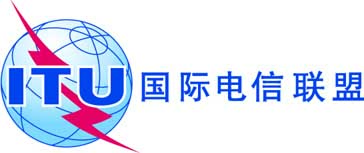 文件 RRB18-3/14(Cor.1)-C2019年2月7日原文：英文无线电规则委员会第79次会议记录无线电规则委员会第79次会议记录